RESUMETo accomplish responsible, challenging suitable position in the organization where I can learn, develop and utilize my skills in the department and support achieve the organizational growth.  Basic knowledge of computer.Proficient with MS Office and using internet for official communication.    Focus on commitment, responsibility and growth orientation.Hardworking and integrated.Adaptable to challenging environment.Personal DetailsFather’s Name	:    Sh. RAM MEHARDate of Birth	:	06/07/1992Nationality	:	IndianMarital Status	:	Unmarried Gender 	:	MaleLanguage known	:	Hindi, English & HaryanviTel. Contact	:	9729794936Current Salary	:	FresherExpected Salary	:	As per the Company Salary GridsDeclarationI hereby declare that all above information (s) is true and correct to the best of my knowledge and belief.Date: Place:							(MANJEET)manjeetH.NO309 ARJUN NAGARGALI NO.3 CHEEKA ROADKAITHAL9729794936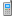  MANJEETKHIPPAL@YAHOO.COM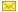 Career ObjectiveQualifications Academic QualificationsDegreeInstitute / Board/ UniversitySubjects of StudyYear% of MarksB.TECH M.D.U.,RohtakMECHANICAL ENGINEER2013-2016 71%DIPLOMAHSBTEMECHANICAL ENGG201364%12thHBSECOMMERCE201065%10thHBSEENG,MATH,SCIENCE,SOCIAL STUDIES,PHY. EDU.200873.2%IT SkillsPersonal AttributesPersonal Dossier